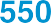 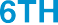 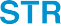 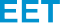 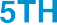 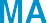 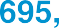 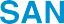 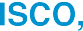 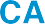 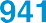 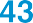 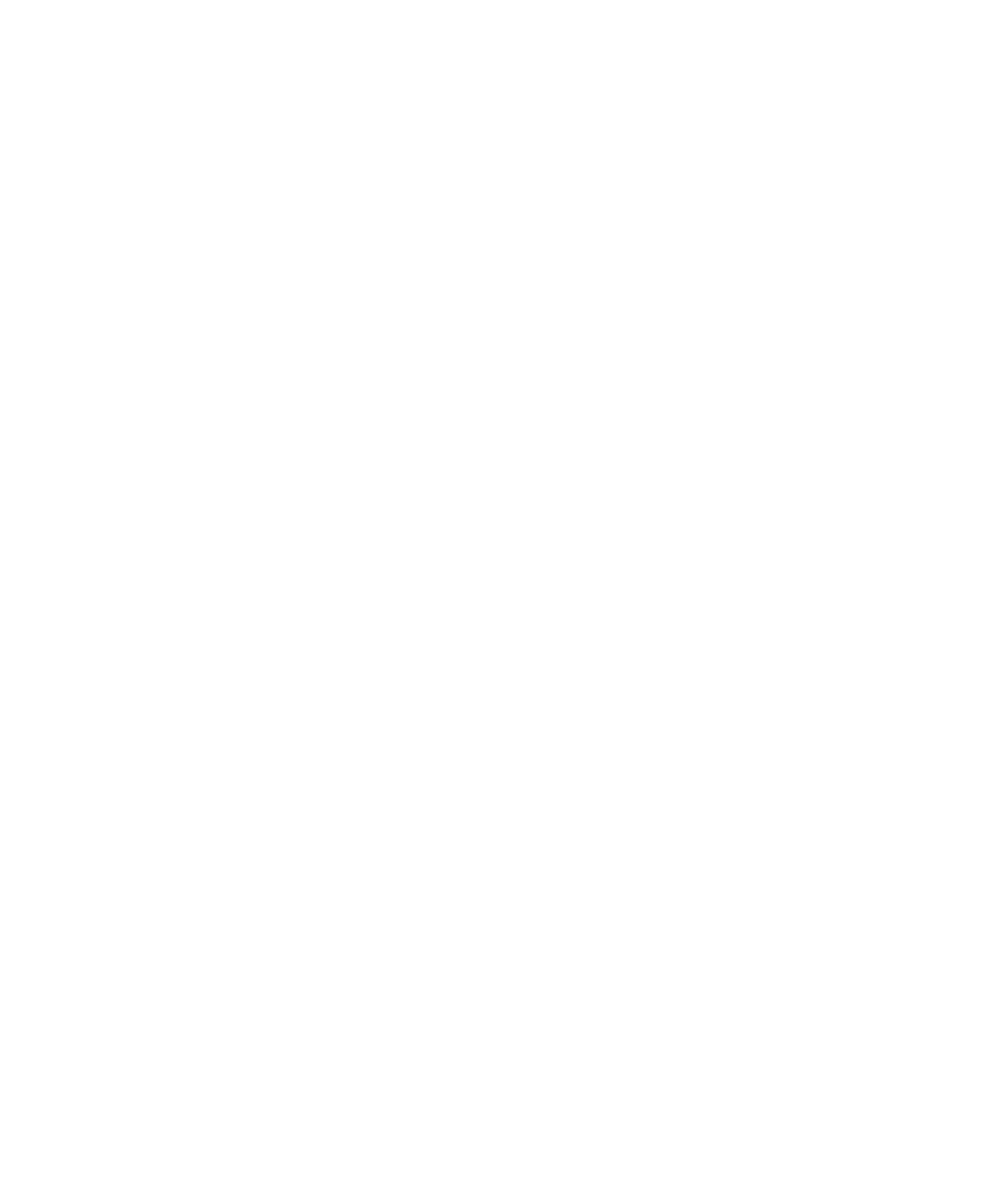 Válvulas uretrales posteriores¿Qué son las válvulas uretrales posteriores?Las válvulas uretrales posteriores son colgajos de tejido obstructores en la uretra masculina (el tubo que transporta la orina de la vejiga a la punta del pene) que evitan el flujo normal de orina de la vejiga. Estas son la causa más común de obstrucción de las vías urinarias (riñones, uréteres, vejiga y uretra: los órganos que producen, almacenan y excretan orina) en los varones.¿Cuáles son los síntomas?La gravedad de los síntomas y la edad cuando se presentan dependen del nivel de obstrucción que las válvulas causan en las vías urinarias. La mayoría de los casos de válvulas uretrales posteriores se detectan prenatalmente debido a la hinchazón de las vías urinarias en un ultrasonido. Los síntomas varían desde casos leves que se presentan en una edad posterior hasta los casos graves que se detectan prenatalmente con bajos niveles de líquido amniótico y problemas con el desarrollo de los pulmones y riñones. En los casos graves, es posible que un recién nacido tenga dificultad para equilibrar los líquidos y los electrolitos y que necesite ventilación mecánica debido a la dificultad para respirar.¿Cómo se diagnostican las válvulas uretrales posteriores?El diagnóstico de las válvulas uretrales posteriores se hace por medio de imágenes radiográficas con ultrasonido y cistouretrograma miccional. Por lo general, un ultrasonido mostrará una uretra, vejiga y riñones dilatados; esto respalda el diagnóstico de válvulas uretrales posteriores, pero no lo confirma. Un cistouretrograma miccional es el estudio más definitivo para el diagnóstico y mostrará una disminución característica de la uretra. En ocasiones, se requiere la confirmación de las válvulas con una cistoscopia (se introduce una pequeña cámara en la uretra para la visualización directa de las válvulas).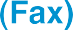 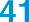 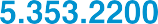 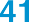 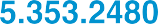 ¿Cómo se tratan las válvulas uretrales posteriores?Poco después del parto, se colocará un catéter en la uretra para drenar continuamente la orina de la vejiga. Una vez que su hijo esté estable, se tratan las válvulas uretrales posteriores. Esto se realiza introduciendo una cámara en la uretra. Las válvulas se cortan desde el interior utilizando la cámara (ablación endoscópica de las válvulas). En ocasiones, la uretra es demasiado pequeña para que quepa la cámara. En este caso, se lleva la vejiga temporalmente hasta la piel en la barriga para que la orina pueda drenar directamente en el pañal y no tenga que fluir a través de la uretra.La intervención fetal es posible en centros especializados si los niveles del líquido amniótico están peligrosamente bajos y el feto está entre las 20 a 32 semanas de gestación.¿Qué sucede después del tratamiento de las válvulas uretrales posteriores? Es importante el control médico continuo para los varones con válvulas uretrales posteriores. La mayoría de los varones necesitarán ser monitorizados para ver la función de los riñones y de la vejiga. Hay hasta un 20% de probabilidades de que se desarrolle insuficiencia renal con el tiempo. También es común que los varones tengan problemas con el almacenamiento y vaciado de la vejiga, como filtración de orina o incapacidad para vaciar la vejiga por completo.Ver la siguiente página para la información de contacto.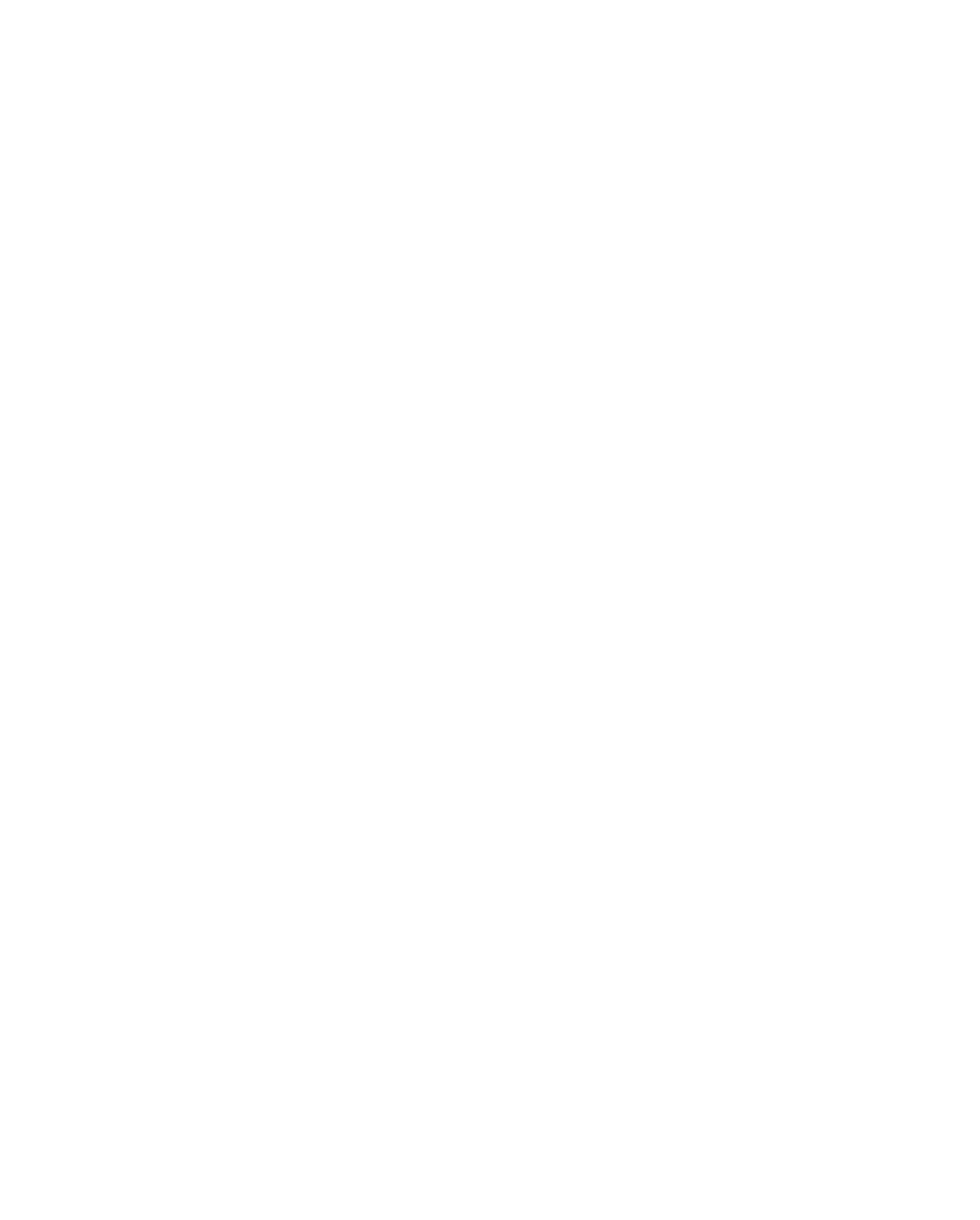 Información de contacto:Laurence S. Baskin, MDhttp://urology.ucsf.edu/people/laurence-s-baskin#Hillary Copp, MD, MShttp://urology.ucsf.edu/people/hillary-l-coppMichael DiSandro, MDhttp://urology.ucsf.edu/people/michael-j-disandroCitas y ubicaciónMission Bay Benioff Children's Hospital(Ingresos quirúrgicos)1975 4th StreetSan Francisco, CA 94143 415.353.2200 (Teléfono)415.353.2480 (Fax)Childrenʼs Hospital & Research Center Oakland 747 52nd Street (Atención ambulatoria 4º piso)Oakland, CA 94609510.428.3402 (Teléfono)ENFERMERAS ESPECIALIZADAS PEDIÁTRICASAnne Arnhym, CPNPEnfermera especializada pediátrica certificadaAnne.Arnhym@ucsf.eduAngelique Champeau, CPNP 
Enfermera especializada pediátrica certificadaAngelique.Champeau@ucsf.edu